UnderskrifterFeldborg Menighedsråd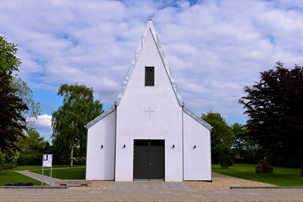 Feldborg MenighedsrådDato: 10.08.21Beslutningsprotokol Blad nr. 7Beslutningsprotokol Blad nr. 7Feldborg MenighedsrådFeldborg MenighedsrådDato: 10.08.21Beslutningsprotokol Blad nr. 7Beslutningsprotokol Blad nr. 7Feldborg MenighedsrådFeldborg MenighedsrådKl. 18.30 i Feldborg Kirke
Formandens initialer: JTFormandens initialer: JTFeldborg MenighedsrådFeldborg MenighedsrådKl. 18.30 i Feldborg Kirke
Formandens initialer: JTFormandens initialer: JTFraværende: RuneFraværende: RuneFraværende: RuneFraværende: RunePunktBemærkningerBeslutning/DrøftelseAnsvarlig1Godkendelse af dagsordenPunkterne 12 og 13 er tilføjet2Arbejde i kirkebladsudvalgetDer opleves udfordringer i forhold til arbejdet i kirkebladsudvalget. Arbejdsformen i kirkebladsudvalget skal drøftes med Haderup Menighedsråd – da det for nuværende er uholdbart. Lene J3Dåb i Feldborg kirke lørdag eller/og søndag. Drøftelse af lørdagsdåb contra dåb i højmessen. Vi drøftede det og anbefaler at der fremadrettet planlægges én lørdag i måneden hvor der kan aftales dåb om lørdagen. Lene J4 Kirkekaffe efterår 2021Der skal laves en kirkekaffe listeLene laver kirkekaffe fast de gange det er og finder en afløser hvis hun ikke kan.Lene J5SogneudflugtDer er styr på sogneudflugten. Lisbeth6Høstgudstjeneste søndag den 19. septemberUdskydes til næste møde. Aktivitetsudvalget7Spaghettigudstjenester14/912/1016/11Vi opfordrer Rune til at sætte det på Facebook – og dele det i Feldborg by. 8AltergangDrøftelse af den nuværende måde at holde altergang på. Vi fortsætter med kontinuerlige altergang. Jens9Ansøgning om kursus fra Kirkesanger-vikarenVi betaler halvdelen af udgiften til kurset. Thomas10Drøftelse af biskoppens skriv om mulighed for at se bort fra afstandskravet til Gudstjenester og kirkelige handlinger. Se medsendte brev fra biskop Henrik Stubkjær.Vi besluttede at tage biskoppens brev til efterretning og fremadrettet ikke forholde os til afstandskravet ved sang, men udelukkende håndhæve arealkravet, som vi er forpligtet på. Derfor vil der fremadrettet kunne være 62 personer i Feldborg kirke samtidig med at der synges. Jens/Thomas11OrienteringerFormandKontaktpersonKirkeværgeAktivitetsudvalgAndre Formand: Der er valg til provstiudvalg 1/9 – hvor der vælges til provstiudvalget.  Kontaktperson: Intet  - ud over at MUS samtalerne hænger. Kirkeværge:  intet nyt. Aktivitetsudvalg: Alle tænker videre om hvilke ideer der er til foredrag/musik i efteråret. 12Kvartalsregnskab v. JørgenKvartalsrapporten blev godkendt. 13Tilbud fra Hans NørgaardGodkendelse og igangsættelse af arbejdet. Alt er med i tilbudet og Hans Nørgaard kan starte arbejdet. 14Evt.